1.12	根据第237号决议（WRC-15），在现有移动业务划分下，尽可能为实施演进的智能交通系统（ITS）考虑可能的全球或区域统一频段；引言第237号决议（WRC-15）做出决议，请2019年世界无线电通信大会“在顾及国际电联无线电通信部门（ITU-R）研究结果的同时，在现有移动业务划分下，为实施演进的ITS考虑可能的全球或区域统一频段”。RCC主管部门支持通过制定ITU-R相关建议书和报告，在现有移动业务划分内，在全球或区域层面对用于演进中的ITS的频段进行统一。RCC主管部门主张，在对用于演进中的ITS的频段进行统一时，不应对这些频段内已有划分的业务施加额外的限制。提案RCC主管部门认为无需因WRC-19议项1.12而对《无线电规则》进行修改（CPM报告的方法A）。RCC有关WRC-19议项1.12的提案载于本文附件中。第5条频率划分NOC	RCC/12A12/1第IV节 – 频率划分表
（见第2.1款）

理由：	通过制定ITU-R建议书，足以对用于演进中的ITS的频段进行统一。SUP	RCC/12A12/2第237号决议（wrc-15）智能交通系统应用理由：	根据WRC-19议项1.12开展的研究已经完成。______________世界无线电通信大会（WRC-19）
2019年10月28日-11月22日，埃及沙姆沙伊赫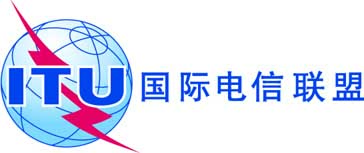 全体会议文件 12 (Add.12)-C2019年6月21日原文：俄文区域通信联合体共同提案区域通信联合体共同提案有关大会工作的提案有关大会工作的提案议项1.12议项1.12